ГОСУДАРСТВЕННОЕ ОБЩЕОБРАЗОВАТЕЛЬНОЕ УЧРЕЖДЕНИЕЛУГАНСКОЙ НАРОДНОЙ РЕСПУБЛИКИ«Артёмовская средняя школа №8»Сценарий праздника«Здравствуй, школа!»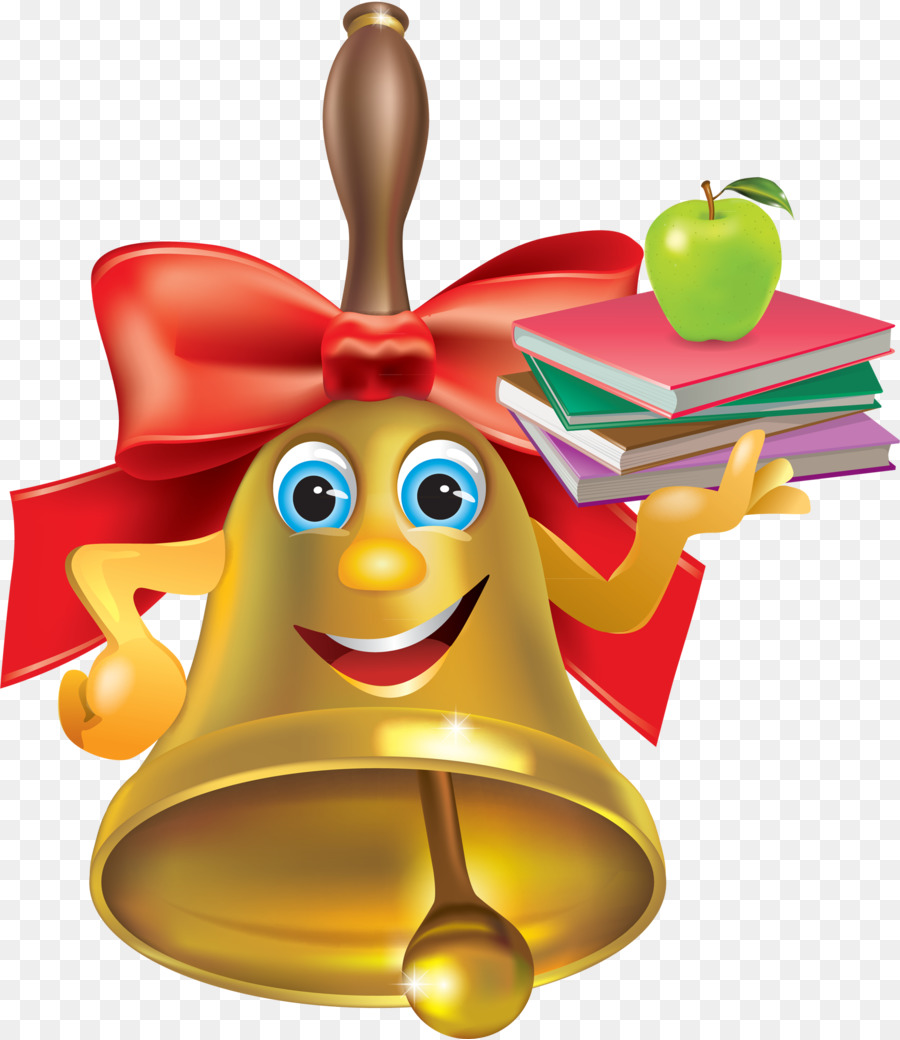 2022 годВедущий 1: Доброе утро, дорогие гости нашего праздника!Ведущий 2: Доброе - не только из-за ясной погоды, ведь сегодня - день начала учебы, новых встреч с огромным миром знаний.Ведущий 1:Почему вдруг традицией сталоОтмечать смену лет в декабреВедь сентябрь – вот дорог всех начало!Начинается год в сентябре.Ведущий 2: Школьные двери вновь распахнутся,Завтра учебные будни начнутся.И сегодня – в праздничный час!С праздником мы поздравляем всех вас!Ведущий 1: Сегодня, по традиции, в нашу большую семью вливаются новые ученики.  16 первоклассников впервые переступят порог нашей школы, как её полноправные хозяева-ученики. Ведущий 2: А вот мои одиннадцатиклассники сделают это сегодня в последний раз. Ведь у них никогда больше не будет школьного первого сентября. Сейчас они встретятся: те, кто начинает школьный путь, и те, кто подошёл к его окончанию. Встречайте наших виновников торжества!Ведущий 1:  Бурными аплодисментами мы приветствуем самых маленьких учеников – первоклассников и их первую классную маму – ___________________________, в сопровождении самых перспективных и подающих большие надежды одиннадцатиклассников!(выход 1 класса и 11 класса)Ведущий 2: Главные герои сегодняшнего дня – наши первоклассники. Посмотрите на них, какие они нарядные и непривычно серьезные! Это наша смена и наша опора, это те, кому предстоит творить наш завтрашний день.Ведущий 1:  Дорогие первоклассники! Сегодня вы услышите много добрых слов и пожеланий в свой адрес. И по традиции вас первым поздравит самый главный человек нашей школы. Ведущий 2:  Он управляет школьной погодой, 
Он постоянно в заботе, тревоге, 
Человек этот мудрый и строгий, 
Который ведет нас по школьной дороге, Ведущий 1:  Слово для поздравлений и напутствий предоставляется директору нашей школы ________________________________(выступление директора)Ведущий 1:  У нас гостей сегодня многоОткрыта всем сюда дорогаПочётный гость спешит сейчасПоздравить с праздником всех насВедущий 2: Слово для поздраления предоставляется начальнику ОЖД ______________________________(выступление начальника ОЖД, вручение подарков )Ведущий 2: Дорогие малыши,
Знаем, вы готовились!
Рассказать свои стихи вы уже настроились?Пожалуйста, ваше слово – первоклассники!(выступление первоклассников)Ведущий 1:  Дорогие малыши! Ставьте ушки на макушки!Сейчас к Вам обратятся корифеи всех школьных наук.Мастера контрольных и сочинений.Профессора по сдаче зачётов и экзаменов.Изобретатели новейших видов шпаргалок.Самые старшие ученики школы – одиннадцатиклассники.И я с удовольствием передаю им слово.Поздравление первоклассниковВыпускник:  Милые первоклассники! Сегодня у вас самый радостный день в жизни!Сегодня вы пришли к нам просто мальчиками и девочками.А буквально через несколько минут станете учениками нашей школы.И мы на правах её самых старших учеников хотим дать вам несколько советов!Выпускник:  Мы немного старше вас,И горим желаниемДонести до вас наказИ наши пожелания!Выпускник:  «Грызть» науку на потомВы не оставляйте.Потом бывает суп с котом!Побольше вы читайте!Выпускник:  Чтоб беседы «на ковре»Были очень редки,Не деритесь во дворе,Не «дёргайте» соседку!Выпускник:  Будьте вежливы со всеми,Старшим не грубите,Всех быстрей на переменуМчаться не спешите!Выпускник:  Полюбите физкультуру –В жизни пригодитсяСкорректировать фигуру,Накачать вам мышцы.Выпускник:  И запомнить всем вам надо:Силы ум важнее!Вера, дружба – вот что свято!С ними вы сильнее.Выпускник:  Чаще, шире улыбайтесь,Смейтесь позвончее.На несчастья отзывайтесьДобротой своею.Выпускник:  Что ж, смелее в долгий путьШкольный, интересный!А в дороге не забудьДом, друзей и песню!Выпускник:  Дорогой наш первый класс,
Мы даём такой наказ:Утром рано просыпайся,Хорошенько умывайся,Выпускник:  Чтобы в школе не зевать,Носом парту не клевать.Приучай себя к порядку.Не играй с вещами в прятки.Выпускник:  Каждой книжкой дорожи,В чистоте портфель держи.Одевайся аккуратно,Чтоб смотреть было приятно.Выпускник:  На уроках не хихикай.Стол туда-сюда не двигай.Не дразнись, не зазнавайся.В школе всем помочь старайся.Выпускник:  Школу нашу берегитеИ учителей любите!Вот и все наши советы.Их мудрей и проще нету.Выпускник:   А мы вам дарим ключ от ЗнанийОн двери школы открывает,И знаний первую зарюНа вашем небе зажигает.(вручают ключ и колокольчики) Ведущий 2: Дорогие первоклассники надеемся, что школа станет для вас вторым домом, где вы будете осваивать основы разных наук, найдёте много новых друзей. А одиннадцатиклассники приготовили для вас подарки, которые незаменимы для покорения вершины знаний. И по доброй традиции разрешите вручить вам наши подарки! (вручают подарки)
Ведущий 2: В этот праздничный день самые старшие ученики школы хотели бы сказать искрение и теплые слова благодарности тем, кто 10 лет помогал ребятам достигать успехов в обучении и не только.Выпускник:  Дорогие наши учителя, поздравляем Вас с началом учебного года! Пусть каждый новый учебный год будет более успешным в профессиональном плане, чем прошлый. Выпускник:  Пусть ваши ученики отвечают вам благодарностью и мудростью, не теряют тягу к вершине знаний и умений. А их успехи вдохновляют вас на новые свершения. А мы, в свою очередь. не перестанем показывать свои высокие результаты в учении. 
Выпускник:  И в знак благодарности за ваш нелегкий труд, примите, пожалуйста, эти цветы (вручают цветы учителям)

Ведущий 1:  Торжественный и светлый миг сейчас настанет.
Ему навстречу сердце отвори.
И пусть на всей земле светлее станет.
Проснись звонок, звучи звонок, звени.Ведущий 2: Звени, звонок, рассыпав смех веселый,Ты стосковался в летний час по нас.День добрый, школа!День добрый, наш уютный светлый класс!Ведущий 1:  Почетное право дать первый звонок в 2022-2023 учебном году предоставляется ученице 1 класса ____________________ и ученику 11 класса ____________________________(звенит звонок)Ведущий 2: Жаль кончается праздник прекрасный!Но звучит и волнует звонок.И распахнуты двери и классы.Начинается первый урок!Ведущий 1:  Дорогие ребята и гости! Наша праздничная линейка подошла к завершению, и мы приглашаем обучающихся с их классными мамами на их первых и волнующий урок.